5 клас                     Домашна работа        14 учебна седмица                 КОЛЕДНА ВАКАНЦИЯ         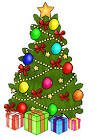 Учениците са  в Коледна ваканция! Тези ученици, които не са написали всички домашни до тук, имат последна възможност да ги направят.Заповядайте обратно в клас на 10 януари 2024!Весели Коледни и Новогодишни празници!